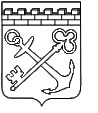 АДМИНИСТРАЦИЯ ЛЕНИНГРАДСКОЙ ОБЛАСТИКОМИТЕТ ПО ФИЗИЧЕСКОЙ КУЛЬТУРЕ И СПОРТУ ЛЕНИНГРАДСКОЙ ОБЛАСТИПРИКАЗот ______________ 2020 года №_____Об утверждении Положения и состава комиссии комитета по физической культуре и спорту Ленинградской области по присвоению квалификационных категорий иных специалистов в области физической культуры и спортаВ соответствии с Приказом Минспорта России от 19.12.2019 № 1076 «Об утверждении порядка присвоения квалификационных категорий иных специалистов в области физической культуры и спорта и квалификационных требований к присвоению квалификационных категорий иных специалистов в области физической культуры и спорта», Областным Законом Ленинградской области от 30 декабря 2009 № 118-оз «О физической культуре и спорте в Ленинградской области», постановлением Правительства Ленинградской области от 16 января 2014 № 4 «О комитете по физической культуре и спорту Ленинградской области» приказываю:1. Создать комиссию комитета по физической культуре и спорту Ленинградской области по присвоению квалификационных категорий иным специалистам в области физической культуры и спорта в составе согласно приложению 1 к настоящему приказу (далее – Комиссия).2. Утвердить Положение о Комиссии согласно приложению 2 к настоящему приказу.3. Контроль за исполнением настоящего приказа оставить за председателем комитета.Председатель комитета							Г.Г. КолготинЛист согласованияпроекта приказа комитета по физической культуре и спорту Ленинградской области1. Наименование документа – Приказ «Об утверждении Положения и состава комиссии комитета по физической культуре и спорту Ленинградской области по присвоению квалификационных категорий иных специалистов в области физической культуры и спорта».2. Проект приказа подготовлен: Отделом физической культуры и спорта(наименование структурного подразделения)3. Отметка о согласовании должностными лицами комитета:ПРИЛОЖЕНИЕ № 1к приказу комитетапо физической культуре и спортуЛенинградской областиот __.__.2020 № __-оСоставкомиссии комитета по физической культуре и спорту Ленинградской области по присвоению квалификационных категорий иным специалистам в области физической культуры и спортаПРИЛОЖЕНИЕ № 2к приказу комитетапо физической культуре и спортуЛенинградской областиот __.__.2020 № __-оПоложениео комиссии комитета по физической культуре и спорту Ленинградской области по присвоению квалификационных категорий иным специалистам в области физической культуры и спорта1.1. Комиссия комитета по физической культуре и спорту Ленинградской области по присвоению квалификационных категорий иным специалистам в области физической культуры и спорта (далее - Комиссия) образована в соответствии с 
п. 3.10. Положения о комитете по физической культуре и спорту Ленинградской области, утвержденного постановлением Правительства Ленинградской области от 16 января 2014 г. № 4 «О комитете по физической культуре и спорту Ленинградской области».1.2. Комиссия является постоянно действующим совещательным органом при комитете по физической культуре и спорту Ленинградской области (далее - Комитет). 1.3. Комиссия в своей работе руководствуется Конституцией Российской Федерации, законодательством Российской Федерации, Приказом Минспорта России от 19.12.2019 № 1076 «Об утверждении порядка присвоения квалификационных категорий иных специалистов в области физической культуры и спорта и квалификационных требований к присвоению квалификационных категорий иных специалистов в области физической культуры и спорта», Уставом Ленинградской области, областными законами, иными правовыми актами Ленинградской области, а также настоящим Положением.2. Основные цели и задачи Комиссии2.1. Комиссия создается Комитетом в целях присвоения квалификационных категорий иным специалистам в области физической культуры и спорта (далее – специалисты).2.2. Основными задачами Комиссии являются проведение оценки результатов профессиональной деятельности специалистов на соответствие их квалификационным требованиям и принятие решения о соответствии (несоответствии) специалистов квалификационным требованиям.3. Организация работы Комиссии3.1. Комиссия состоит из председателя комиссии, заместителя председателя комиссии и членов Комиссии, включая ответственного секретаря. Количество членов комиссии должно быть не менее семи человек.3.2. Основной формой деятельности Комиссии является заседание.3.3. Председатель Комиссии определяет основные направления работы Комиссии, организует ее работу, ведет заседание Комиссии и обеспечивает коллегиальность в обсуждении и принятии решений. Полномочия председателя Комиссии в случае его отсутствия и по его поручению возлагаются на заместителя председателя Комиссии.3.4. Решение Комиссии является правомочным, если на заседании присутствует не менее половины членов комиссии, и принимается простым большинством голосов присутствующих на заседании членов Комиссии.3.5. В случае равенства голосов решающим является голос председателя Комиссии.При несогласии отдельных членов Комиссии с решением Комиссии они подписывают протокол с пометкой «особое мнение». Особое мнение оформляется отдельным документом, который приобщается к протоколу.3.6. Решение, принятое на заседании Комиссии, оформляется протоколом, подписывается председателем и ответственным секретарем Комиссии.3.7. Секретарь Комиссии осуществляет:проверку поступившего заявления о присвоении квалификационной категории и прилагаемых к нему документов в соответствии с пунктом 14 Порядка присвоения квалификационных категорий иных специалистов в области физической культуры и спорта, утвержденного Приказом Минспорта России от 19.12.2019 № 1076 (далее – Порядок присвоения квалификационных категорий иных специалистов);информирование членов Комиссии о результатах проведенной проверки;ведение протокола заседания Комиссии, оформление решения Комиссии и его представление председателю Комитета;извещение специалиста о дате и месте заседания комиссии телефонограммой не позднее, чем за 10 рабочих дней до дня его проведения, а также размещение информации о дате и месте заседания комиссии на официальном сайте Комитета в информационно-телекоммуникационной сети «Интернет».В случае временного отсутствия секретаря Комиссии исполнение функций секретаря председатель Комиссии поручает одному из членов Комиссии.3.8. Присвоение квалификационных категорий специалисту осуществляется на основании заявления о присвоении квалификационной категории (приложение к Порядку присвоения квалификационных категорий иных специалистов) (далее - заявление) в соответствии с квалификационными требованиями к присвоению квалификационных категорий иных специалистов в области физической культуры и спорта (приложение № 2 к Порядку присвоения квалификационных категорий иных специалистов).3.9. Комиссия в течение двух месяцев со дня поступления в Комитет заявления  и документов, указанных в пунктах 13, 14 Порядка присвоения квалификационных категорий иных специалистов, рассматривает их и проводит оценку результатов профессиональной деятельности специалиста на соответствие квалификационным требованиям (приложение № 2 к Порядку  присвоения квалификационных категорий иных специалистов). 3.10. В случае подачи заявления, не соответствующего требованиям, предусмотренным пунктом 13 Порядка присвоения квалификационных категорий иных специалистов, или представления специалистом документов, указанных в пункте 14 Порядка, не в полном объеме Комитет в течение 10 рабочих дней со дня поступления указанного заявления и документов возвращает их специалисту с указанием причин возврата. 3.11. В случае возврата заявления специалист, подавший его, устраняет несоответствия и повторно направляет его для рассмотрения в Комитет в течение 5 рабочих дней со дня его возврата.3.12. Специалист имеет право лично присутствовать при проведении оценки профессиональной деятельности специалиста на заседании Комиссии.3.13. Специалист, присутствующий на заседании Комиссии, вправе дать пояснения по представленным документам.3.14. Решение Комиссии о соответствии (несоответствии) специалиста квалификационным требованиям оформляется протоколом заседания Комиссии в течение 5 рабочих дней со дня проведения заседания.3.15. Решение о присвоении специалисту соответствующей квалификационной категории оформляется распоряжением Комитета на основании протокола Комиссии в течение 10 рабочих дней со дня оформления протокола.3.16. Решение о не присвоении специалисту соответствующей квалификационной категории оформляется в виде резолюции председателя Комитета на служебной записке, направленной председателем Комиссии в течение 10 рабочих дней со дня оформления протокола.3.17. Основанием для принятия решения о не присвоении специалисту соответствующей квалификационной категории является несоответствие результатов профессиональной деятельности специалиста квалификационным требованиям (приложение №2 к Порядку присвоения квалификационных категорий иных специалистов).3.18. Распоряжение о присвоении специалистам соответствующей квалификационной категории размещается на официальном сайте Комитета в информационно-телекоммуникационной сети «Интернет» в течение 5 рабочих дней со дня его издания.Направлен НА СОГЛАСОВАНИЕ__________/__Лагода О.Л.       (подпись заместителя председателя)«________»__________________ 2020 года(дата начала согласования)Направлен НА РАССМОТРЕНИЕ, председателя комитета по физической культуре и спорту Ленинградской области __________/__Пономарев Е.Н.       (подпись) первого заместителя председателя«________»____________________ 2020 года(дата окончания согласования)Должность исполнителя, ответственного за подготовку проектаФИОПодписьДатаТелефонКонсультантГайдуков А.Н.539-40-35ФИО должностного лицаДата поступления (возврата) проектаКраткое содержание замечаний, подпись, датаЗамечание устранено,подпись, датаВласова О.В.Любомирова Е.А.Председатель комиссииПредседатель комиссииПредседатель комиссииПономаревЕвгений Николаевич-первый заместитель председателя комитета по физической культуре и спорту Ленинградской областиЗаместитель председателя комиссииЗаместитель председателя комиссииЗаместитель председателя комиссииВласоваОльга Владимировна-начальник отдела физической культуры и спорта комитета по физической культуре и спорту Ленинградской областиЧлены комиссии:БабакВладимирВладимирович-начальник отдела по физической культуре, спорту и молодежной политике Приозерского муниципального района (по согласованию)БеляеваАлла Анатольевна -руководитель государственного автономного учреждения Ленинградской области «Спортивная школа олимпийского резерва по горнолыжному спорту, фристайлу»ГайдуковАндрей Николаевич-консультант  отдела физической культуры и спорта комитета по физической культуре и спорту Ленинградской областиНовикова Елена Юрьевна-председатель Ленинградской областной территориальной организации Общероссийского профессионального союза работников физической культуры, спорта и туризма Российской Федерации (по согласованию)Суворов Юрий Алексеевич-директор государственного автономного учреждения Ленинградской области «Центр спортивной подготовки сборных команд Ленинградской области»Секретарь комиссииСекретарь комиссииСекретарь комиссииКуликовАлександр Федорович-главный специалист отдела физической культуры и спорта комитета по физической культуре и спорту Ленинградской области